Eden Hills Primary SchoolGame Location Frank Smith Park, Magarey Road, Coromandel Valley(Note: Not at our school!)Parking around the oval and off to the side of the trackThe entry gate to Frank Smith Park gets locked at the completion of the matches so remember to move out promptlyKiller fundraising BBQ with cash and card!  Coordinator – Nick O’ConnorEMAIL – nickoconnor@y7mail.com   |   PHONE  0466 513 190Game Times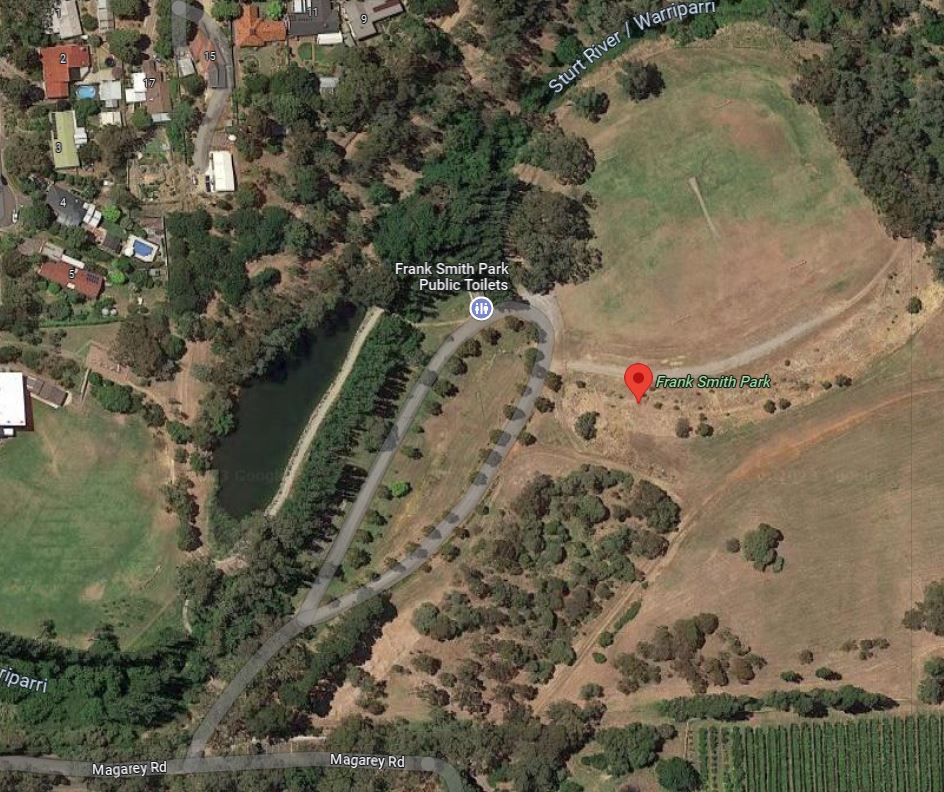 GRADETIMEPITCHUnder 99:002aSenior10:002